Publicado en Madrid el 28/01/2024 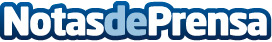 Finetwork renueva el acuerdo de patrocinio de Fernando Alonso para la temporada 2024La compañía española de fibra y móvil será patrocinadora personal del piloto de Fórmula 1® por cuarto año consecutivo. Como parte del acuerdo, Alonso continuará siendo uno de los embajadores de marca de la operadoraDatos de contacto:CandelaNewlink625 151 587Nota de prensa publicada en: https://www.notasdeprensa.es/finetwork-renueva-el-acuerdo-de-patrocinio-de Categorias: Nacional Telecomunicaciones Automovilismo Marketing http://www.notasdeprensa.es